Vedení elektrického proudu v kapalináchPomůcky: NaCl, destilovaná voda, plochá baterie, ampérmetr, 2 uhlíkové elektrody, plochá baterie, vodiče, Vedení elektrického proudu v roztoku NaCl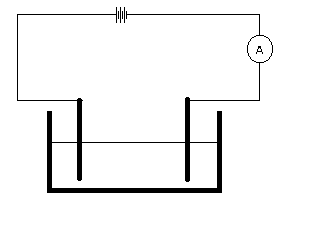 Do čisté kádinky nalijeme 60 - 80 ml destilované vody a zapojíme obvod dle obrázku. (zdroj plochá baterie, uhlíkové elektrody, rozsah ampérmetru ponecháme po celou dobu měření do 200 mA). Změříme proud procházející vodou. a hodnotu zapíšeme do tabulky. Do vody přisypeme 0,5 g NaCl , dobře promícháme a opět změříme proud. S měřením pokračujeme do celkového množství přisypané soli . Spočteme koncentraci roztoku v % a sestrojíme graf velikosti elektrického proudu v závislosti na koncentraci roztoku.m =            gPopište chemické a fyzikální děje naKladné elektrodě:Záporné elektrodě:Školní rok:GYMNÁZIUM NÁCHODTřídaDatum:Laboratorní práceProtokol č.Jméno a příjmení:                           Jméno a příjmení:                           Podpis vyučujícíhoSpolupracoval:Spolupracoval:Podpis vyučujícíhom(g)0,00,51,01,52,02,53,03,54,04,55,0I(mA)%